Yankee Board Meeting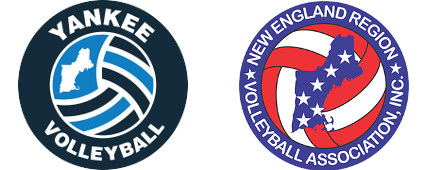 10/23/2017Time: 7 PMLincoln Sudbury High School, Lincoln, MABoard Member Attendees: Judy Katalina, Casey Burnham, Jeffry Powell, John Kubilis, Bri Saunders, Geoff Tasca, Jordan Geddis, Amy Grigg and Mark Archibald Board Member Absences: (none)Guests: Dave Peixoto Start Time: 7:17 PMEnd Time: 8:58 PMApproval of Prior MinutesPrior meeting minutes were previously approved by the board via emailReportsTreasurer’s Report (Mark)Registrar’s Report (Judy)Current registration is +75 members YoY from last yearNERVA Report (Dave)No major changes, Dave again asked if we could not have champs tournaments the weekend before NationalsRating’s Report - Men’s (Jeff), Women’s (Jordan)New raters are being added as appropriate to ensure raters at every tournamentSocial Media ReportPosts with pictures are generating the best responsesJordan was added as a Co-Social Media Chair, specifically for Instagram and TwitterWeb Editor Report (Sam)The next round of website updates are on their way and the team is incorporating outside feedbackGRC Report (Jeff)Jeff is actively managing the scrambles to get a balance of new and experienced playersTournament Director’s Report (Mark)The first Yankee sanctioned tournaments have run and more are scheduled to happenOnline Business (discussed via email)Rules Suggestions – From John’s Email ChainPer Judy;s motion and John’s second, the board unanimously voted to maintain the prior Yankee rules in accordance with ghost players and not adopting the new USAV rulesThe board discussed but did not take any action on rule changes around: limiting negative points on players (such as a -1 cap on individual players), guys landing behind the 10 foot line in RCOs and limits on the number of points tht can be put to guys in RCOsOld BusinessStipend ReviewNew FacilitiesNew BusinessBCC PlanningDave mentioned there could be a possibility of a player’s party after the BCC tournament at Hard Rock in Faneuil Hall. He will follow-up with more information. The board discussed, but was generally not in favor of adding an RCO 4s tournament to Friday night of BCC weekend. Rating ClarificationsThe board discussed the ratings sheet in particular and Jeff Powell was left in charge of devising a new ratings sheet to the board to reviewSanctions UpdateExecutive SessionTournament Director ResponsibilitiesThe board discussed the quality of our current facilities and stressed that the tournament director will make decisions on the playability of the facility during the day. It was noted that sometimes friendship tournaments have slippery floors when player prioritize the clock ahead of wiping up sweat.Facility Quality & Recommendations Nationals MappingThe board decided to maintain all nationals mappings for 2018 Nationals with the exception that for Men’s B team are allowed to bring 5 Bs if they do not bring a B+. They are allowed 5 Bs and all B- or lower or 1 B+, 3 Bs, and all B- or lower. Executive SessionKey Future DatesFuture Meetings: January 3rd (Conrad’s), April 26th (LSHS)Boston Volleyball Festival: March 3 and 4Nationals: May 25th to May 30th (Dallas, TX)Yankee Picnic: June 9th